 Poděkování                         Děkujeme Dejme dětem šanci za vánoční projekt Dejme dětem dárek k Ježíšku aneb “Strom splněných přání“, jejichž prostřednictvím dárci splnili všem našim dětem jejich vánoční přání.  Každý dárek, ať už malý či velký, měkký či tvrdý, s pomocí jejich štědrého srdce, vykouzlil každému dítěti radost a nádherný úsměv na tváři.Dodatečně všem obdarovatelům i organizátorům přejeme v novém roce 2023 hlavně zdraví, lásku, štěstí a stále tolik dobrých lidí kolem sebe.                              Vychovatelé a děti z Dětského domova Domino v Plzni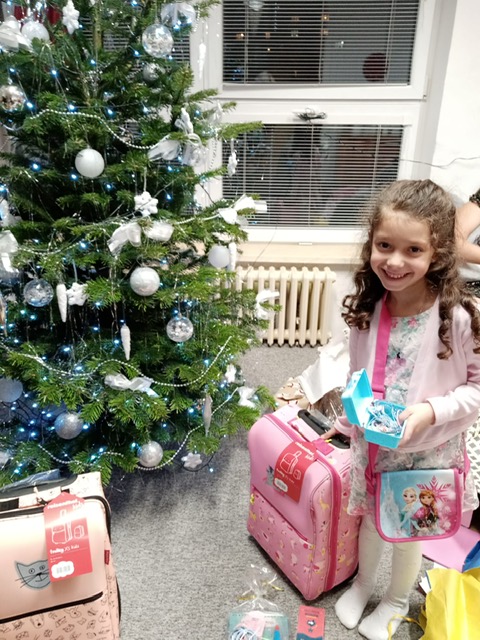 